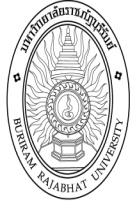 แบบเสนอขออนุมัติโครงการ ประจำปีงบประมาณ พ.ศ.๒๕๖๒สำนักศิลปะและวัฒนธรรม  มหาวิทยาลัยราชภัฏบุรีรัมย์******************๑.  ชื่อโครงการ   :  โครงการไหว้ครูดนตรีไทย๒.  หลักการและเหตุผล	การจัดพิธีไหว้ครูดนตรีไทย ถือว่าได้มีการสืบทอดและกระทำมาทุกปี ซึ่งในพิธีการจัดเตรียมงานอย่างละเอียดครบถ้วนและยิ่งใหญ่สืบต่อมาแต่โบราณ ในด้านศิลปะดนตรีไทย “ครู” ย่อมเป็นศูนย์รวมจิตใจของ                 ผู้บรรเลงและขับร้องทั้งมวล ก่อนการบรรเลงทุกครั้ง นักดนตรีไทยจะต้องไหว้ครู เพราะครูเป็นผู้ที่ควรแก่การกราบไหว้ การได้ระลึกถึงและคารวะทั้งด้วยปฏิบัติบูชา ย่อมเป็นดั่งอุดมมงคล แม้สิ้นสุดการบรรเลง นักดนตรีไทยก็ต้องไหว้ครู ครูคือกำลังใจ ครูคือผู้ประสิทธิ์ประสาทสรรพวิชาทั้งมวล ด้วยเมตตาคุณดังนั้นสำนักศิลปะและวัฒนธรรมจึงกำหนดจัดโครงการไหว้ครูดนตรีไทย เพื่อให้นักเรียน นักศึกษาอาจารย์ เยาวชนประชาชนทั่วไปได้รำลึกถึงพระคุณครูและได้รับการฝากตัวเป็นศิษย์อย่างถูกต้องตามจารีตประเพณี พร้อมทั้งให้หน่วยงานภายนอกได้มีส่วนร่วมในกิจกรรมอันดีด้านการส่งเสริมและเผยแพร่ศิลปะและวัฒนธรรม อันเป็นส่วนหนึ่งในการอนุรักษ์ศิลปะและวัฒนธรรม โดยกำหนดจัดกิจกรรมในวันที่ ๒๙ – ๓๐ มิถุนายน ๒๕๖๒  ณ หอประชุมวิชชาอัตศาสตร์ มหาวิทยาลัยราชภัฏบุรีรัมย์๓.  วัตถุประสงค์	๓.๑  วัตถุประสงค์ของโครงการ    ๓.๑.๑) เพื่อให้นักศึกษาเยาวชนและประชาชนทั่วไปได้เข้าร่วมพิธีไหว้ครูและแสดงความเคารพ                  มอบตัวเป็นศิษย์ตามแบบประเพณีโบราณ    ๓.๑.๒) เพื่อให้นักศึกษาได้พัฒนาทางด้านคุณธรรมและจริยธรรมตามแบบประเพณีไทย รวมทั้งมีการบูรณาการด้านการเรียนการสอนรายวิชาไหว้ครูดนตรีไทยของสาขาวิชาดนตรีศึกษา   ๓.๑.๓) เพื่อเป็นการส่งเสริมการสร้างความสามัคคีและความเป็นน้ำหนึ่งใจเดียวกันของนักเรียนนักศึกษาเยาวชนและประชาชนทั่วไป                  ๓.๑.๔) เพื่อสนองพันธกิจของมหาวิทยาลัยในการทำนุบำรุงศิลปวัฒนธรรม๓.๒  วัตถุประสงค์ของการบูรณาการโครงการ	เพื่อตอบตัวชี้วัดระดับมหาวิทยาลัย องค์ประกอบที่ ๔ (๔.๑)  ๔.  ตัวชี้วัดความสำเร็จ๔.๑  ตัวชี้วัดความสำเร็จของของโครงการเชิงปริมาณ     ๑) จำนวนบุคลากรที่เข้าร่วมโครงการ ๒๐๐    คน    	๒) ผลความพึงพอใจร้อยละ ๙๐๕.  กลุ่มเป้าหมาย/ผู้เข้าร่วมโครงการ  นักเรียน  นักศึกษา  อาจารย์  เยาวชนประชาชนทั่วไป๖.  ระยะเวลาดำเนินโครงการ    วันที่ ๒๙ – ๓๐ มิถุนายน ๒๕๖๒๗.  สถานที่ดำเนินโครงการ หอประชุมวิชชาอัตศาสตร์  มหาวิทยาลัยราชภัฏบุรีรัมย์  ๘.  งบประมาณ   งบประมาณ โครงการที่เผยแพร่ในประเทศ โครงการไหว้ครูดนตรีไทย จำนวน ๒๐,๐๐๐ (สองหมื่นบาทถ้วน) รหัสโครงการ ๖๒-๐๕-๐๑๐๑   รายละเอียดดังนี้๙.  แผนการดำเนินงาน๑๐. ผลที่คาดว่าจะได้รับ	๑๐.๑   ผลจากการดำเนินโครงการ๑๐.๑  นักเรียนนักศึกษาเยาวชนและประชาชนทั่วไปได้เข้าร่วมพิธีไหว้ครูและแสดงความเคารพ มอบตัวเป็นศิษย์ตามแบบประเพณีโบราณ๑๐.๒  ส่งเสริมการสร้างความสามัคคีและความเป็นน้ำหนึ่งใจเดียวกันของนักเรียนนักศึกษาเยาวชนและประชาชนทั่วไป	  	๑๐.๓  ได้ส่งเสริม เผยแพร่  และร่วมอนุรักษ์ศิลปวัฒนธรรมประเพณีไทย	๑๐.๒  ผลจากการบูรณาการโครงการ	ตอบยุทธศาสตร์ที่ ๕ : ส่งเสริม สืบสาน ทำนุบำรุงและเผยแพร่ศิลปะและวัฒนธรรมอีสานใต้ให้มีความโดนเด่นสู่สากล     	                                  	 กลยุทธ์ที่ ๒  ปลูกฝังจิตสำนึกการสืบสานอนุรักษ์ศิลปะและวัฒนธรรมและภูมิปัญญาท้องถิ่นอีสานใต้ ๑๑.  วิธีการประเมินผลและเครื่องมือที่ใช้๑ ) แบบประเมินผลความพึงพอใจในการเข้าร่วมกิจกรรม ๑๒.  สาเหตุหรือปัจจัยความเสี่ยงที่อาจจะเกิดขึ้นในการดำเนินโครงการ๑๓.  ลักษณะโครงการ 	  ๑๓.๑	ประเภท	 โครงการต่อเนื่อง	 โครงการพัฒนางานเดิม     โครงการใหม่	  ๑๓.๒	วิธีดำเนินการ	 ดำเนินการเอง		  ๑๓.๓	บูรณาการกับ	การเรียนการสอน					 การทำนุบำรุงศิลปวัฒนธรรม					 งานวิจัย					 ไม่มีการบูรณาการกับกิจกรรมใด๑๔. สอดคล้องกับองค์ประกอบการประกันคุณภาพการศึกษา	๑๔.๑ สอดคล้องกับยุทธศาสตร์มหาวิทยาลัย  		 ยุทธศาสตร์ที่ ๕ : ส่งเสริม สืบสาน ทำนุบำรุงและเผยแพร่ศิลปวัฒนธรรมอีสานใต้ให้มีความโดนเด่นสู่สากล         	 กลยุทธ์ที่ ๑  พัฒนาระบบบริหารจัดการองค์ความรู้และฐานข้อมูลทางศิลปะและวัฒนธรรมให้มีมาตรฐาน                                              	 กลยุทธ์ที่ ๒  ปลูกฝังจิตสำนึกการสืบสานอนุรักษ์ศิลปวัฒนธรรมและภูมิปัญญาท้องถิ่นอีสานใต้ให้กับนักศึกษา                       กลยุทธ์ที่ ๓  สร้างเครือข่ายความร่วมมือทางด้านศิลปวัฒนธรรมและภูมิปัญญาท้องถิ่นกับหน่วยงานภายนอกเพื่อเผยแพร่ศิลปวัฒนธรรมสู่สากล ๑๔.๒  สอดคล้องกับยุทธศาสตร์สำนักศิลปะและวัฒนธรรมยุทธศาสตร์ที่ ๑ : อนุรักษ์ ฟื้นฟู ส่งเสริมและสืบสาน ศิลปะและวัฒนธรรมท้องถิ่น อีสานใต้      		 กลยุทธ์ที่ ๑  ส่งเสริมและเผยแพร่กิจกรรมด้านทํานุบํารุงศิลปะและวัฒนธรรมระดับชาติและนานาชาติ       		 กลยุทธ์ที่ ๒  ส่งเสริมบุคลากรเพื่อเข้าร่วมกิจกรรมการอนุรักษ์ ส่งเสริมและสืบสานศิลปะและวัฒนธรรม        		 กลยุทธ์ที่ ๓  สร้างเครือข่ายความร่วมมือทางด้านศิลปะและวัฒนธรรม ภูมิปัญญากับหน่วยงานภายนอก ยุทธศาสตร์ที่ ๒ : ศึกษาค้นคว้าวิจัย องค์ความรู้ด้านศิลปะและวัฒนธรรมและภูมิปัญญาท้องถิ่น      		 กลยุทธ์ที่ ๑   พัฒนาระบบบริหารจัดการองค์ความรู้ และการค้นคว้าวิจัยด้านศิลปะและวัฒนธรรม       		 กลยุทธ์ที่ ๒   พัฒนาองค์ความรู้ ในรูปของงานวิจัยหรือชิ้นงานศิลปะ เพื่อเพิ่มมูลค่าทางเศรษฐกิจ และถ่ายทอดองค์ความรู้สู่ระดับชาติ และนานาชาติ ยุทธศาสตร์ที่ ๓ : พัฒนาระบบสารสนเทศ และฐานข้อมูลด้านศิลปะและวัฒนธรรมอีสานใต้ ให้ เป็นแหล่งเรียนรู้ที่มีมาตรฐาน      	 	 กลยุทธ์ที่ ๑  สร้างฐานข้อมูลทางด้านศิลปะและวัฒนธรรมอีสานใต้ เพื่อให้เป็นแหล่งสารสนเทศทางวัฒนธรรม และยกระดับการจัดกิจกรรมทางวัฒนธรรม อย่างยั่งยืน	๑๔.๓  สอดคล้องกับองค์ประกอบการประกันคุณภาพการศึกษา		องค์ประกอบที่ ๔ (๔.๑)  	๑๔.๔ สอดคล้องกับงานด้านอื่น ๆ              นโยบาย การมีส่วนร่วมของบุคลากรในสถาบันที่ก่อให้เกิดวัฒนธรรมที่ดี	 ความร่วมมือภายนอกมหาวิทยาลัย กับ..........................................................................................             อื่นๆ ระบุ......................................................................................................................................๑๕  การบูรณาการโครงการ  การจัดการเรียนการสอน การปรับปรุงรายวิชา............ไหว้ครูดนตรีไทย.............................หลักสูตร...ดนตรีศึกษา.......... การเปิดรายวิชาใหม่.....................................................................หลักสูตร............................... การต่อยอดสู่หนังสือตำรา............................................................หลักสูตร............................... อื่น ๆ........................................................................................................................................ การวิจัย ระบุโครงการวิจัย............................................................................................................ การปฏิบัติงาน (ที่ไม่เกี่ยวข้องกับการสอน)................................................................................... อื่น ๆ (ระบุ)..................................................................................................................................๑๖.  ผู้รับผิดชอบโครงการ  :  สำนักศิลปะและวัฒนธรรม ร่วมกับ สาขาวิชาดนตรีศึกษาและหน่วยงานทุกหน่วยงาน ในมหาวิทยาลัยราชภัฏบุรีรัมย์ลงชื่อ…………………………….…………………..ผู้เสนอโครงการ                  (อาจารย์ไชยวัฒน์ ไชยชาติกิติยศ)     	   รองผู้อำนวยการสำนักศิลปะและวัฒนธรรม           ลงชื่อ…………………………….…………………...ผู้อนุมัติโครงการ		 (อาจารย์ ดร. ธนพล  ตีรชาติ)                                                          ผู้อำนวยการสำนักศิลปะและวัฒนธรรมหมวดงบประมาณรายจ่ายรายการงบประมาณ(บาท) ค่าวัสดุอุปกรณ์- ขันเงินอลูมิเนียมลายไทย ๑๐๐ ใบๆ ละ ๑๔๐ บาท- ผ้าต่วนสีขาว ๒ ไม้- ผ้าขนหนู ๑๐๐ ผืนๆ ละ ๑๐ บาท- ลวด  ๒ มัดๆ ละ ๑๕๐ บาท- โฟม ½  ๔ แผ่นๆ ละ ๒๓๐ บาท๑๔,๐๐๐๓,๗๘๐๑,๐๐๐๓๐๐๙๒๐รวมทั้งสิ้น(สองหมื่นบาทถ้วน)๒๐,๐๐๐ที่ขั้นตอนการดำเนินงานระยะเวลา (ปีงบประมาณ พ.ศ. ๒๕๖๒)ระยะเวลา (ปีงบประมาณ พ.ศ. ๒๕๖๒)ระยะเวลา (ปีงบประมาณ พ.ศ. ๒๕๖๒)ระยะเวลา (ปีงบประมาณ พ.ศ. ๒๕๖๒)ระยะเวลา (ปีงบประมาณ พ.ศ. ๒๕๖๒)ระยะเวลา (ปีงบประมาณ พ.ศ. ๒๕๖๒)ระยะเวลา (ปีงบประมาณ พ.ศ. ๒๕๖๒)ระยะเวลา (ปีงบประมาณ พ.ศ. ๒๕๖๒)ระยะเวลา (ปีงบประมาณ พ.ศ. ๒๕๖๒)ระยะเวลา (ปีงบประมาณ พ.ศ. ๒๕๖๒)ระยะเวลา (ปีงบประมาณ พ.ศ. ๒๕๖๒)ระยะเวลา (ปีงบประมาณ พ.ศ. ๒๕๖๒)ที่ขั้นตอนการดำเนินงานพ.ศ. ๒๕๖๒พ.ศ. ๒๕๖๒พ.ศ. ๒๕๖๒พ.ศ. ๒๕๖๒พ.ศ. ๒๕๖๒พ.ศ. ๒๕๖๒พ.ศ. ๒๕๖๒พ.ศ. ๒๕๖๒พ.ศ. ๒๕๖๒พ.ศ. ๒๕๖๒พ.ศ. ๒๕๖๒พ.ศ. ๒๕๖๒ที่ขั้นตอนการดำเนินงานม.ค.ก.พ.มี.ค.เม.ย.พ.ค.มิ.ย.ก.ค.ส.ค.ก.ย.ต.ค.พ.ย.ธ.ค.๑ (Plan)ประชุมคณะกรรมการดำเนินงาน เพื่อเสนอโครงการ๒(D๐)เสนอโครงการเพื่อรับการอนุมัติดำเนินโครงการตามแผน๓(Check)คณะกรรมแต่ละฝ่ายรายงานผลการดำเนินงานเพื่อเสนอข้อคิดเห็น๔(Action)สรุปโครงการ นำเสนองาน  นำข้อเสนอแนะเพื่อปรับปรุงโครงการครั้งต่อไปสาเหตุหรือปัจจัยความเสี่ยงแนวทางแก้ไข/ป้องกันความเสี่ยง-จำนวนผู้เข้าร่วมโครงการ- ประสานงานกับสาขาวิชาดนตรีศึกษา และคณะต่างๆ ในการนำนักเรียนนักศึกษาเยาวชนประชาชนทั่วไปเข้าร่วมงาน